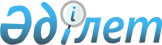 Об очередном призыве граждан Республики Казахстан на срочную воинскую службу в апреле-июне и октябре-декабре 2012 года
					
			Утративший силу
			
			
		
					Постановление акимата Райымбекского района Алматинской области от 2 апреля 2012 года N 68. Зарегистрировано Управлением юстиции Райымбекского района Департамента юстиции Алматинской области 18 апреля 2012 года N 2-15-118. Утратило силу постановлением Раймбекского районного акимата Алматинской области от 20 марта 2013 года № 44       Сноска. Утратило силу постановлением Райымбекского районного акимата Алматинской области от 20.03.2013 № 44.      Примечание РЦПИ:

      В тексте сохранена авторская орфография и пунктуация.       

В соответствии с подпунктом 8) пункта 1 статьи 31 Закона Республики Казахстан от 23 января 2001 года "О местном государственном управлении и самоуправлении в Республике Казахстан", пунктом 3 статьи 27, пунктом 1 статьи 28, статьи 31 Закона Республики Казахстан от 16 февраля 2012 года "О воинской службе и статусе военнослужащих", а также Указа Президента Республики Казахстан от 01 марта 2012 года N 274 "Об увольнении в запас военнослужащих срочной воинской службы, выслуживших установленный срок воинской службы, и очередном призыве граждан Республики Казахстан на срочную воинскую службу в апреле-июне и октябре-декабре 2012 года" и постановления Правительства Республики Казахстан от 12 марта 2012 года N 326 "О реализации Указа Президента Республики Казахстан от 1 марта 2012 года N 274 "Об увольнении в запас военнослужащих срочной воинской службы, выслуживших установленный срок воинской службы, и очередном призыве граждан Республики Казахстан на срочную воинскую службу в апреле-июне и октябре-декабре 2012 года", акимат Райымбекского района ПОСТАНОВЛЯЕТ:



      1. Акимам сельских, поселковых округов организовать и обеспечить очередной призыв в апреле-июне и октябре-декабре 2012 года граждан мужского пола в возрасте от восемнадцати до двадцати семи лет, не имеющих права на отсрочку или освобождение от призыва, а также граждан, отчисленных из учебных заведений, не достигших двадцати семи лет и не выслуживших установленные сроки воинской службы по призыву, через призывной участок Государственного учреждения "Отдел по делам обороны Райымбекского района Алматинской области" расположенного по адресу Алматинская область, Райымбекский район, село Кеген, улица Бауыржан Момышулы, 18.



      2. Для проведения призыва граждан на воинскую службу создать районную призывную комиссию согласно приложению 1.



      3. Утвердить график призыва граждан на воинскую службу согласно приложению 2.



      4. Акимам сельских, поселковых округов в период призыва в ряды вооруженных сил в апреле-июне и октябре-декабре 2012 года организовать оповещение и доставку граждан на призывной участок.



      5. Начальнику государственного учреждения "Отдел внутренних дел Райымбекского района" Инкербаеву Ерлану Кенесбековичу (по согласованию) в пределах своих полномочий организовать поиск и доставку граждан, уклоняющихся от исполнения воинской обязанности, обеспечить охрану общественного порядка на призывном участке в период призыва и отправки призывников.



      6. Контроль за исполнением настоящего постановления возложить на заместителя акима района Байедилову Талгату Ескендировичу.



      7. Настоящее постановление вступает в силу со дня государственной регистрации в органах юстиции и вводится в действие по истечении десяти календарных дней после дня его первого официального опубликования.      Аким района                                К.Медеуов      СОГЛАСОВАНО:      Директор государственного

      коммунального казенного

      предприятия "Райымбекская

      центральная районная больница"             Тлемисов Бақыт Даукенұлы

      02 апреля 2012 года      Начальник государственного

      учреждения "Отдел по делам

      обороны Райымбекского района"              Абилгазиев Нурдаулет Пазылжанович

      02 апреля 2012 года      Начальник гасударственного

      учреждения "Отдел внутренних

      дел Райымбекского района                   Инкербаев Ерлан Кенесбекұлы

      02 апреля 2012 года

Приложение 1

к постановлению акимата N 68

от 02 апреля 2012 года "Об

очередном призыве граждан

Республики Казахстан на срочную

воинскую службу в апреле-июне

и октябре-декабре 2012 года" 

Состав районной призывной комиссии

Приложение 2

к постановлению акимата N 68

от 02 апреля 2012 года "Об

очередном призыве граждан

Республики Казахстан на срочную

воинскую службу в апреле-июне

и октябре-декабре 2012 года" 

График очередного призыва граждан на срочную воинскую службу
					© 2012. РГП на ПХВ «Институт законодательства и правовой информации Республики Казахстан» Министерства юстиции Республики Казахстан
				Байедилов Талғат

ЕскендировичПредседатель комиссии, заместитель

акима Райымбекского районаАбилгазиев Нурдаулет

ПазылжановичЗаместитель председателя

комиссии, исполняющий обязанности

начальника государственного

учреждения "Отдела по делам

обороны Райымбекского района

Алматинской области"Члены комиссииЧлены комиссииЗординов РашидЗаместитель начальника

государственного учреждения

"Отдела внутренних дел

Райымбекского района Алматинской

области"Досымбеков Бауыржан

СабыровичЗаместитель главного врача

государственного коммунального

казенного предприятия "Районная

поликлиника Райымбекского района",

председатель медицинской комиссииДемежанова Алмана

АделхановнаСекретарь, медицинская сестра

государственного коммунального

казенного предприятия "Районная

поликлиника Райымбекского района"NНаименование

сельских округовапрельапрельапрельапрельапрельапрельМайМайМайМайМайоктябрьоктябрьоктябрьоктябрьноябрьноябрьноябрьноябрьNНаименование

сельских округов9101112161811171822233458789141Алгабас сельский

округ+++2Болексаз сельский

округ+++3Жылысай сельский

округ+++4Жалаңаш сельский

округ+++5Жамбыл сельский

округ+++6Кеген сельский

округ+++7Қақпақ сельский

округ+++8Қайнар сельский

округ+++9Қарасаз сельский

округ+++10Қарабұлақ сельский

округ+++11Қарқара сельский

округ+++12Нарынқол сельский

округ+++13Сарыжаз сельский

округ+++14Сумбе сельский

округ++15Саты сельский

округ+++16Текес сельский

округ+++17Тегістік сельский

округ+++18Тасашы сельский

округ+++19Ұзақ сельский

округ++20Ұзынбұлақ сельский

округ+++21Шырғанақ сельский

округ+++22Шалкоде сельский

округ+++23Туюк сельский

округ+++